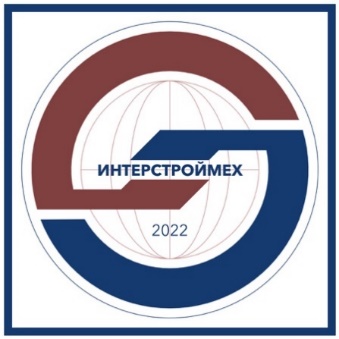 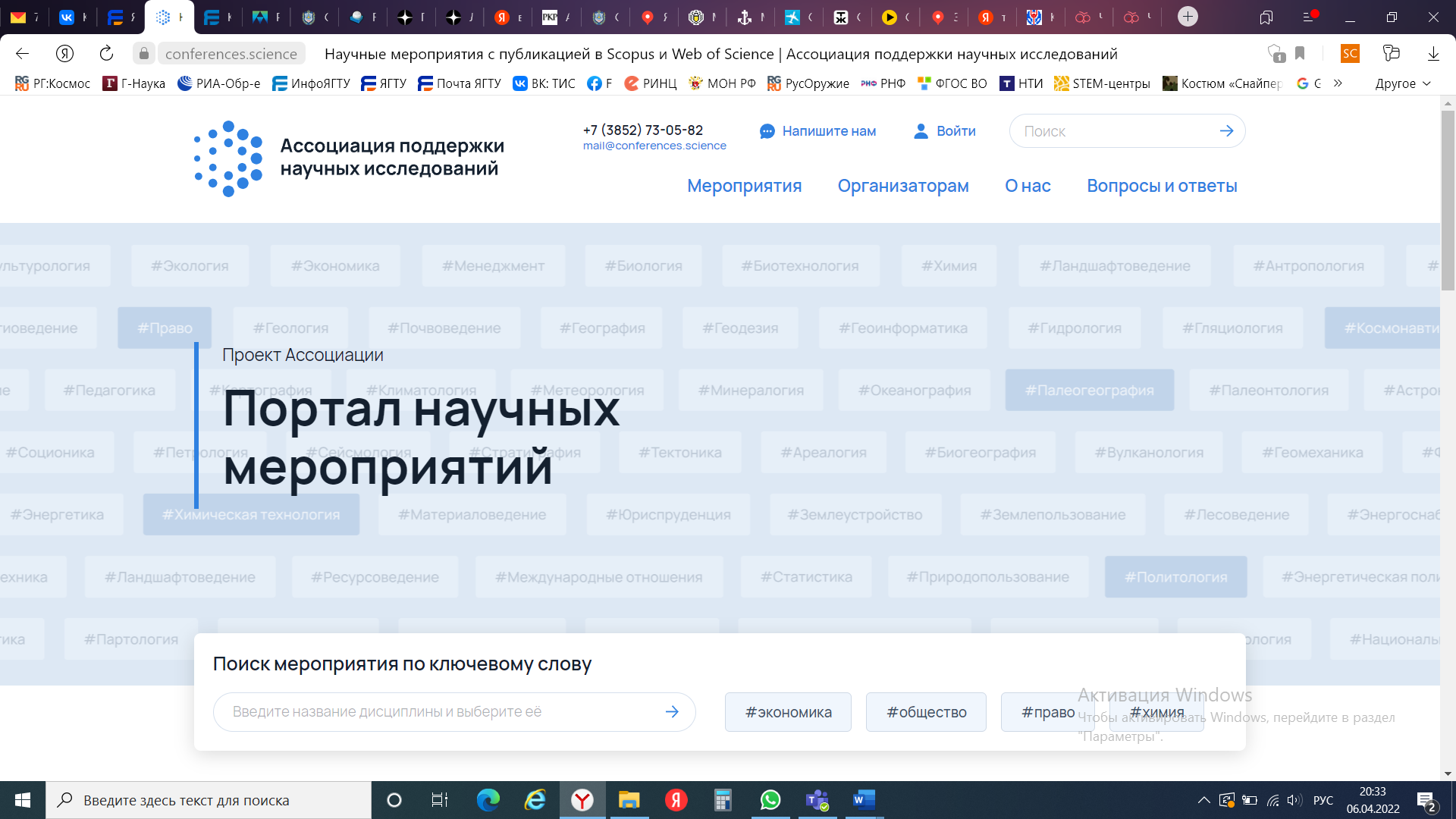 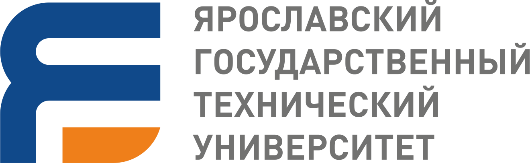 Международная научно-техническая конференция «ИНТЕРСТРОЙМЕХ-2022» (12-14 октября 2022 года, г. Ярославль, Россия)I. Организационный комитетII. Научный комитет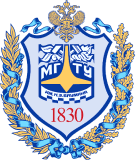 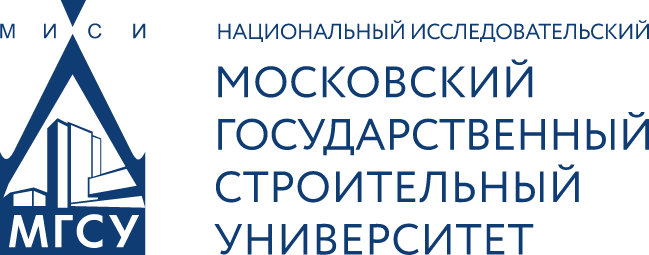 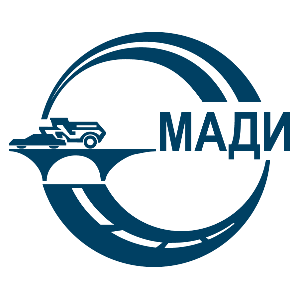 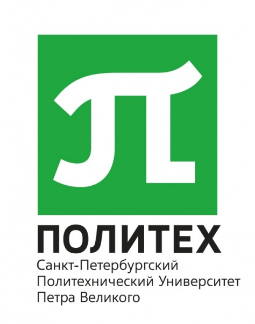 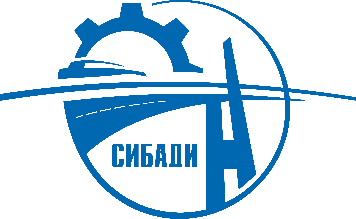 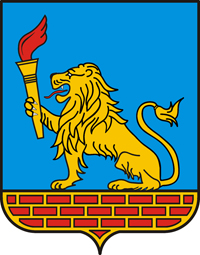 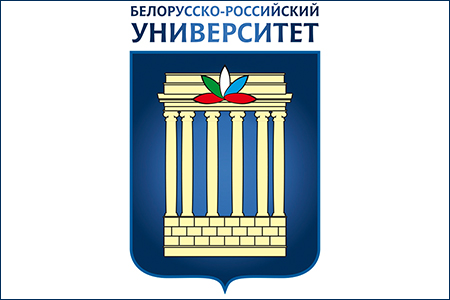 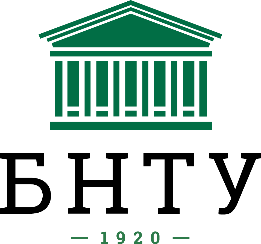 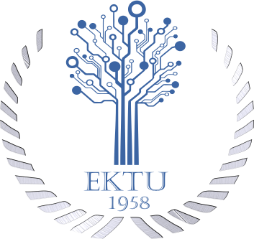 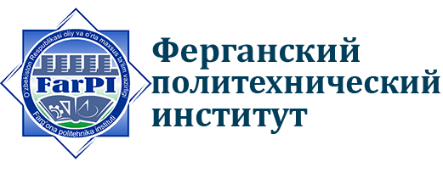 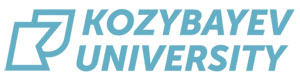 №ФИОУченая степень, звание, должность, институциональная аффилиация (Организация, Город, Страна)ПредседательПредседательПредседательСтепанова Елена ОлеговнаРектор ФГБОУ ВО «ЯГТУ», к.э.н., доцентЗаместитель председателяЗаместитель председателяЗаместитель председателяТюремнов Иван СергеевичЗаведующий кафедрой «Строительные и дорожные машины» ФГБОУ ВО «ЯГТУ», к.т.н., доцентЧлены комитетаЧлены комитетаЧлены комитетаНаумов Денис ВладимировичПервый проректор ФГБОУ ВО «ЯГТУ», к.т.н., доцентИванова Валерия АнатольевнаДиректор Института инженерии и машиностроения ФГБОУ ВО «ЯГТУ», д.т.н., доцентИгнатьев Алексей АлександровичДиректор Института инженеров строительства и транспорта ФГБОУ ВО «ЯГТУ», к.т.н., доцентЛустенков Михаил ЕвгеньевичДоктор технических наук, профессор, ректор Межгосударственного образовательного учреждения высшего образования «Белорусско-Российский университет», г. Могилёв, Республика БеларусьКапский Денис ВасильевичД.т.н., доцент, декан автотракторного факультета, Белорусский национальный технический университет г. Минск, Республика БеларусьХамракулов Зохид АбдусаматовичПроректор по научной и инновационной работе, д.т.н. (DSc), профессор, Ферганский политехнический институт, Республика УзбекистанБайгереев Самат Ракимгалиевичдоктор PhD, заместитель декана Школы машиностроения, Восточно-Казахстанский Технический Университет им. Д.Серикбаева, Республика КазахстанКорчагин Павел АлександровичПроректор по научной работе ФГБОУ ВО «СибАДИ», д.т.н., профессорЕвтушенко Евгений Иванович Первый проректор БГТУ им. В.Г. Шухова, д.т.н., профессорКустарев Геннадий ВладимировичК.т.н., доцент, заведующий кафедрой «Дорожно-строительные машины», Федеральное государственное бюджетное образовательное учреждение высшего образования «Московский автомобильно-дорожный государственный технический университет» (МАДИ) , г. Москва, Российская ФедерацияГустов Дмитрий Юрьевич К.т.н., доцент, и.о. заведующего кафедрой «Механизация строительства», Федеральное государственное бюджетное образовательное учреждение высшего образования "Национальный исследовательский Московский государственный строительный университет" (НИУ МГСУ)Грачев Алексей Андреевич, к.т.н., доцент, и.о. директора «Высшей школы транспорта» «Института машиностроения, материалов и транспорта», Федеральное государственное автономное образовательное учреждение высшего образования «Санкт-Петербургский политехнический университет Петра Великого», г. Санкт-Петербург, Российская ФедерацияГорелов Василий АлександровичДоктор технических наук, доцент, заведующий кафедрой «Многоцелевые гусеничные машины и мобильные роботы» МГТУ им. Н.Э. Баумана, Москва, РоссияСавинкин Виталий Владимирович К.т.н., доцент, заведующий кафедрой "Транспорт и машиностроение", Некоммерческое акционерное общество "Северо-Казахстанский университет имени Манаша Козыбаева", Республика Казахстан№ФИОУченая степень, звание, должность, институциональная аффилиация (Организация, Город, Страна)ПредседательПредседательПредседательЗорин Владимир АлександровичД.т.н., профессор, заведующий кафедрой «Производство и ремонт автомобилей и дорожных машин», Федеральное государственное бюджетное образовательное учреждение высшего образования «Московский автомобильно-дорожный государственный технический университет» (МАДИ) , г. Москва, Российская ФедерацияЧлены комитетаЧлены комитетаЧлены комитетаКудрявцев Евгений МихайловичД.т.н., профессор кафедры «Механизация строительства», Федеральное государственное бюджетное образовательное учреждение высшего образования "Национальный исследовательский Московский государственный строительный университет" (НИУ МГСУ)Заслуженный деятель науки РФ, Почетный работник ВШ, президент отделения Академии проблем качества РФ, Академик Академии Транспорта РФ, почетный доктор МГСУРоманович Алексей АлексеевичД.т.н., профессор, заведующий кафедрой «Подъёмно-транспортные и дорожные машины», Федеральное государственное бюджетное образовательное учреждение высшего образования "Белгородский государственный технологический университет им. В.Г.Шухова"Вавилов Антон Владимирович Д.т.н., профессор, заведующий кафедрой «Механизация и автоматизация дорожно-строительного комплекса», Факультет транспортных коммуникаций, Белорусский национальный технический университет г. Минск, Республика БеларусьБойков Владимир ПетровичД.т.н., доцент, заведующий кафедрой «Тракторы», автотракторный факультет, Белорусский национальный технический университет г. Минск, Республика БеларусьРынкевич Сергей АнатольевичД.т.н., доцент, заведующий кафедрой «Автомобили», автотракторный факультет, Белорусский национальный технический университет г. Минск, Республика БеларусьГрачев Алексей Андреевич, к.т.н., доцент, и.о. директора «Высшей школы транспорта» «Института машиностроения, материалов и транспорта», Федеральное государственное автономное образовательное учреждение высшего образования «Санкт-Петербургский политехнический университет Петра Великого», г. Санкт-Петербург, Российская ФедерацияСавинкин Виталий Владимирович К.т.н., доцент, заведующий кафедрой "Транспорт и машиностроение", Некоммерческое акционерное общество "Северо-Казахстанский университет имени Манаша Козыбаева", Республика КазахстанЛесковец Игорь Вадимович, Заведующий кафедрой «Транспортные и технологические машины», к.т.н., доцент, Межгосударственное образовательное учреждение высшего образования «Белорусско-Российский университет», г. Могилёв, Республика БеларусьДавлятов Шохрух МуратовичДекан строительного факультета, к.т.н.(PhD), доцент, Ферганский политехнический институт, Республика УзбекистанТожиевРасулжон ЖумабаевичЗаведующий кафедрой «Технологические машины и оборудование», д.т.н., профессор, «Ферганский политехнический институт», Республика УзбекистанПотеряев Илья КонстантиновичЗаведующий кафедрой «Эксплуатация и сервис транспортно-технологических машин и комплексов в строительстве », начальник отдела дополнительного образования ЦДО ФГБОУ ВО «СибАДИ», к.т.н., доцентСавельев Сергей ВалерьевичДиректор Института дополнительного образования, профессор кафедры «Эксплуатация и сервис транспортно-технологических машин и комплексов в строительстве» ФГБОУ ВО «СибАДИ», д.т.н., профессорКотиев Георгий ОлеговичДоктор технических наук, профессор, заведующий кафедрой «Колесные машины» МГТУ им. Н.Э. Баумана, Москва, РоссияГрачев Алексей Андреевич, к.т.н., доцент, и.о. директора «Высшей школы транспорта» «Института машиностроения, материалов и транспорта», Федеральное государственное автономное образовательное учреждение высшего образования «Санкт-Петербургский политехнический университет Петра Великого», г. Санкт-Петербург, Российская ФедерацияДудкин Михаил Васильевичдоктор технических наук, профессор Школымашиностроения, Восточно-Казахстанский Технический Университет им. Д.Серикбаева, Республика КазахстанБайгереев Самат Ракимгалиевичдоктор PhD, заместитель декана Школымашиностроения, Восточно-Казахстанский Технический Университет им. Д.Серикбаева, Республика Казахстан